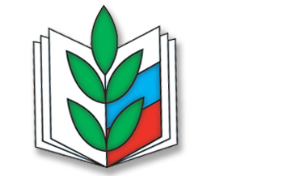 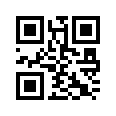 670001, Республика Бурятия, г. Улан-Удэ,  ул. Коммунистическая, д.49тел/факс 8 (3012) 21-03-95; 21-61-43 e-mail: 03@broprof.ru, сайт: www.broprof.ruУважаемые коллеги!В связи с принятием Федерального закона от 3 октября 2018 г. № 350-ФЗ «О внесении изменений в отдельные законодательные акты Российской Федерации по вопросам назначения и выплаты пенсий» Общероссийским Профсоюзом образования на имя Министра труда и социальной защиты Российской Федерации М.А.Топилина направлялось обращение (письмо от 20 ноября 2018 г. № 633) по вопросам применения указанного закона в части подтверждения юридического факта (даты) возникновения права на досрочную страховую пенсию у лиц, не менее 25 лет осуществлявших педагогическую деятельность в учреждениях для детей  (прилагается). Для использования в работе направляем ответ Минтруда России от 26 декабря 2018 г. № 21-0/10/В-10543 на обращение Общероссийского Профсоюза образования, рассмотренное совместно с Пенсионным фондом Российской Федерации.Приложение: на 5 листах.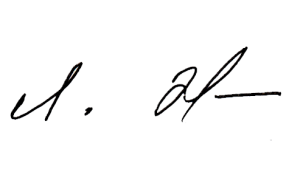 Председатель 						       Л.Д. Жанаева